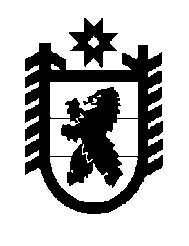 Российская Федерация Республика Карелия    РАСПОРЯЖЕНИЕГЛАВЫ РЕСПУБЛИКИ КАРЕЛИЯ1. В соответствии со статьей 6 Закона Республики Карелия 
от 5 марта 2004 года № 750-ЗРК «О Республиканской трехсторонней комиссии по регулированию социально-трудовых отношений» назначить координатором Республиканской трехсторонней комиссии по регулированию социально-трудовых отношений Первого заместителя Главы Республики Карелия – Премьер-министра Правительства Республики Карелия Чепика Александра Евгеньевича.2. Признать утратившим силу распоряжение Главы Республики Карелия от 28 декабря 2016 года № 549-р.Временно исполняющий обязанности
Главы Республики Карелия                                                  А.О. Парфенчиковг. Петрозаводск7 июня 2017 года№ 254-р